Kad vaikas neužliptų Jums ant galvosVaikai yra tikri kaulijimo meistrai, kuriems įkalbėti duoti penktą saldainį nėra sunku net griežčiausią mamą ar tėtį. Ką žinoti tėvams, kurie nori nubrėžti ribas mažajam kaulytojui.Kitą kartą, kai pajusite, kad mažasis (-oji) kaulytojas (-oja) peržengia ribas, perimkite situaciją į savo rankas, atminkite, kad tai jūs esate suaugusi, jūs esate mama, kurios žodis paskutinis, o visų svarbiausia – būkite nuosekli.Jūsų „Ne" turi būti geležinis: sakykite jį tik tuo atveju, jei tikrai ketinate kažką drausti. Kai apsigalvojate, leidžiatės įtikinama, vaikas gauna ne tik saldainį - jis gauna žinią, kad jus įveikti lengviau, nei išsivynioti saldainį.Taip vaikai mokosi manipuliuoti tėvais, tampa šeimos „viršininkais", nes žino, kad mamą ar tėtį galima nugalėti zirzimu, ašaromis, kritimu ant grindų.Tam, kad vaikas augtų sveikas ir laimingas, jis turi jaustis saugus - o saugumo jausmą sukuria tėvai, kurie nubrėžia ribas šeimoje, nekeičia savo žodžio kas penkias minutes ir yra autoritetai savo vaikams.Sunkiausia tėvams būna viešoje vietoje, kaip ir minėtame pavyzdyje: į tave nukreiptos praeivių akys ("jie pagalvos, kokia aš bloga mama"), todėl kyla pavojus sulaužyti savo pačios nustatytas taisykles ir pasiduoti vaiko manipuliacijoms.Kaip išlikti nuosekliems, laikytis nubrėžtų ribų ir suteikti vaikui taip reikiamą saugumo pojūtį? Iškilus panašiam konfliktui, turėkite pasiruošę kelias frazes, kurias kartodami nuolat, pasieksite gerų rezultatų. Pagrindinė žinia, kurią norite perduoti vaikui yra ta: "Aš tave myliu. Tu esi man svarbus. Žinau, kad tau dabar liūdna ir pikta. Tačiau taisyklės mūsų šeimoje yra tokios ir mes jų laikomės".Pasipraktikuokite šias frazes su mažuoju kaulytoju:1. „Tu paklausei, aš atsakiau."Ši frazė yra visų šokoladų motina. Pamėginkime ją pritaikyti, atkurdami scenarijų su ledinuku:Vaikas: „Mama, galiu pasiimti šitą?"Mama: „Ne, mieloji."Vaikas: „Bet, mamyte, aš tokio neturiu."Mama: „Tu paklausei, aš atsakiau."Vaikas: „Tu niekada man nieko nenuperki."Mama: „Tu paklausei, aš atsakiau."Jei vaikas ir toliau kaulija, tapkite papūga, ir vis kartokite šiuos keturis stebuklingus žodžius.2. „Daugiau šito neaptarinėsiu."Vaikas: „Ar Marija gali pas mus nakvoti?"Mama: „Ne, ji jau čia nakvojo praeitą savaitę."Vaikas: „Prašau..?"Mama: „Daugiau šito nepatarinėsiu."Vaikas: „Bet..."Dabar motinai nuo žodžių reikia pereiti prie veiksmų. Maloniai nusišypsokite, pakreipkite galvą į dešinę, meskite patį griežčiausią, kokį tik sugebate, žvilgsnį ir tiesiog nebesileiskite į derybas, leisdami suprasti, kad pokalbis baigtas.3. „Pokalbis baigtas."Vaikas: „Ar galiu pasivažinėti dviračiu? "Mama: „Ne, lauke lyja."Vaikas: „Bet aš apsirengsiu neperšlampamą striukę, be to, tai tik dulksna."Mama: „Šis pokalbis baigtas."Vaikas: „Mamyyyte, prašau..."Mama: „Tu paklausei, aš atsakiau."Kaip visada, tapkite papūga. Nepamirškite, kad jūs nepajudinama uola.4. „Nebekelk šio klausimo."Vaikas: „Noriu anų batų."Mama: „Ne, anie per brangūs."Vaikas: „Bet man šitie nepatinka."Mama: „Tu įdėsi šiuos batus į krepšelį - tai galutinis sprendimas. Nebekelk šio klausimo."Taip, po tokio atsakymo gali būti ašarų, bet atminkite, kad auklėjimas yra ne trumpų distancijų bėgimas, o maratonas.5. „Sprendimas priimtas. Jei dar prašysi, susilauksi pasekmių."Vaikas: „Galiu prie stalo žiūrėti „iPadą"?"Mama: „Ne, juk žinai, kad prie stalo tau neleidžiama atsinešti jokių įrenginių."Vaikas: „Aš jo neapdrabstysiu maistu."Mama: „Sprendimas priimtas. Jei dar prašysi, susilauksi pasekmių"Vaikas: „Bet aš pažadu!"Mama: „Sakiau, kad nebekeltum šio klausimo. Jokio „iPado" visą dieną."Pasiruoškite keliems pykčio priepuoliams, kol vaikas supras, kad jūsų palaužti neįmanoma. Tai jiems būdingo ribų tikrinimo dalis.Galiausiai vaikas supras, kad kai jūs kažką galutinai nusprendžiate, nebeapsigalvosite. Taip pelnysite vaiko pagarbą ir nustatysite tokius santykius, kai vaikas priims jūsų sprendimą iš pirmo karto.Motina, nuosekliai metus taikiusi šias frazes auklėdama savo 4 metų dukterį, dabar gali mėgautis savo sunkaus darbo vaisiais: jokių kasdienių ašarų ir atsikalbinėjimų.Duktė: „Ar galiu sausainį?"Mama: „Taip, gali vieną."Duktė: „O gal galiu tris?"Mama: „Šis pokalbis baigtas."Duktė: „Gerai, perlaušiu šitą sausainį per pusę ir turėsiu du."Ir jūs galite laimėti savo mūšius. Įsiminkite šias frazes ir patikėkite - jos geresnės už bet kokį šokoladą.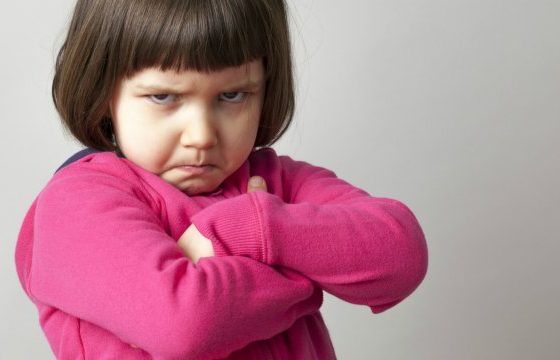 